VORLAGE FÜR DIE CHECKLISTE FÜR DIE EINFÜHRUNG NEUER PRODUKTE 
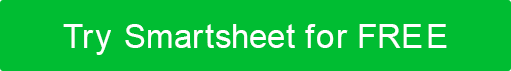 AUFGABENTITELAUFGABENBESCHREIBUNG 
AUFGABENBESCHREIBUNG 
ZUGEWIESENER EIGENTÜMERDUEDATEAUFGABENSTATUSMARKTANALYSEMarktpotenzial und -wert bewertenMarktpotenzial und -wert bewertenNicht gestartetMARKTANALYSEDurchführung einer KonkurrenzanalyseDurchführung einer KonkurrenzanalyseIm GangeMARKTANALYSEZielgruppe definierenZielgruppe definierenVollständigMARKTANALYSEAufgabe 4Aufgabe 4In der WarteschleifeMARKTANALYSEAufgabe 5Aufgabe 5ÜberfälligPUBLIKUMS-PERSONASPUBLIKUMS-PERSONASKundenbefragungen erstellenÜberprüfung der BedürfnissePUBLIKUMS-PERSONASPUBLIKUMS-PERSONASDurchführung von Telefon- und persönlichen InterviewsPUBLIKUMS-PERSONASPUBLIKUMS-PERSONASSammeln Sie Daten aus Web- und Social AnalyticsPUBLIKUMS-PERSONASPUBLIKUMS-PERSONASAufgabe 4PUBLIKUMS-PERSONASPUBLIKUMS-PERSONASAufgabe 5PRODUKTPREISEPRODUKTPREISESkizzieren von GeschäftszielenPRODUKTPREISEPRODUKTPREISEAnalysieren Sie die Preise von MitbewerbernPRODUKTPREISEPRODUKTPREISEKosten ermittelnPRODUKTPREISEPRODUKTPREISEAufgabe 4PRODUKTPREISEPRODUKTPREISEAufgabe 5MARKTPOSITIONIERUNGMARKTPOSITIONIERUNGDefinieren Sie Ihr einzigartiges WertversprechenMARKTPOSITIONIERUNGMARKTPOSITIONIERUNGPositionierungsanweisung erstellenMARKTPOSITIONIERUNGMARKTPOSITIONIERUNGAbschließen des Messaging-FrameworksMARKTPOSITIONIERUNGMARKTPOSITIONIERUNGAufgabe 4MARKTPOSITIONIERUNGMARKTPOSITIONIERUNGAufgabe 5GO-TO-MARKET-STRATEGIEGO-TO-MARKET-STRATEGIEVertriebsstrategie definierenGO-TO-MARKET-STRATEGIEGO-TO-MARKET-STRATEGIEMarketingplan erstellenGO-TO-MARKET-STRATEGIEGO-TO-MARKET-STRATEGIEVollständige GTM-VorlageGO-TO-MARKET-STRATEGIEGO-TO-MARKET-STRATEGIEAufgabe 4GO-TO-MARKET-STRATEGIEGO-TO-MARKET-STRATEGIEAufgabe 5SALES ENABLEMENTEntwicklung von SchulungsinhaltenSALES ENABLEMENTDurchführung von SchulungenSALES ENABLEMENTE-Mail-Vorlagen erstellenSALES ENABLEMENTAufgabe 4SALES ENABLEMENTAufgabe 5INTERNE KOMMUNIKATIONKommunikationsplan erstellenINTERNE KOMMUNIKATIONFreigegebenen Speicherort erstellenINTERNE KOMMUNIKATIONFeedback sammelnINTERNE KOMMUNIKATIONAufgabe 4INTERNE KOMMUNIKATIONAufgabe 5EXTERNER STARTVervollständigen Sie einen Krisenplan vor dem StartEXTERNER STARTBefolgen Sie den MarketingplanEXTERNER STARTInformieren Sie die Stakeholder über alle ProblemeEXTERNER STARTAufgabe 4EXTERNER STARTAufgabe 5METRIKÜberwachen der Leistung von MarketingkanälenMETRIKErmitteln der Kosten pro Akquisition nach KanalMETRIKWebsite- und Kundenanalysen auswertenMETRIKAufgabe 4METRIKAufgabe 5FEEDBACK NACH DER VERÖFFENTLICHUNGKundenbefragung nach der Markteinführung verteilenFEEDBACK NACH DER VERÖFFENTLICHUNGVollständige Gewinn-/VerlustinterviewsFEEDBACK NACH DER VERÖFFENTLICHUNGFühren Sie eine Überprüfung nach der Veröffentlichung durchFEEDBACK NACH DER VERÖFFENTLICHUNGAufgabe 4FEEDBACK NACH DER VERÖFFENTLICHUNGAufgabe 5VERZICHTSERKLÄRUNGAlle Artikel, Vorlagen oder Informationen, die von Smartsheet auf der Website bereitgestellt werden, dienen nur als Referenz. Obwohl wir uns bemühen, die Informationen auf dem neuesten Stand und korrekt zu halten, geben wir keine Zusicherungen oder Gewährleistungen jeglicher Art, weder ausdrücklich noch stillschweigend, über die Vollständigkeit, Genauigkeit, Zuverlässigkeit, Eignung oder Verfügbarkeit in Bezug auf die Website oder die auf der Website enthaltenen Informationen, Artikel, Vorlagen oder zugehörigen Grafiken. Jegliches Vertrauen, das Sie auf solche Informationen setzen, erfolgt daher ausschließlich auf Ihr eigenes Risiko.